—————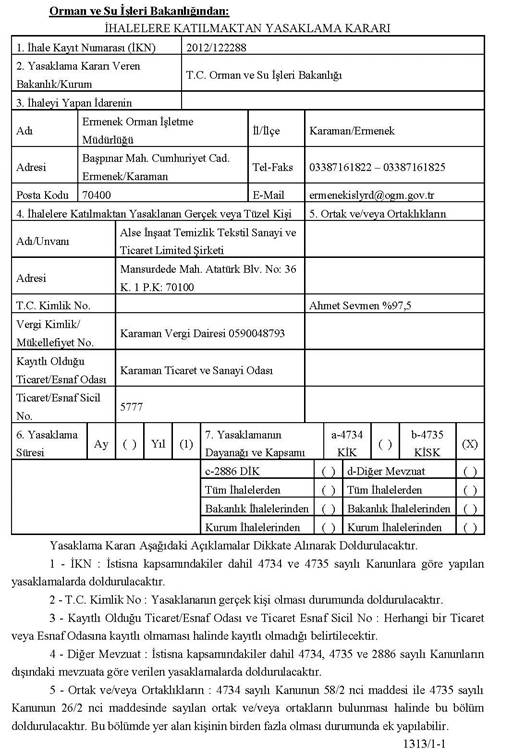 ——————————